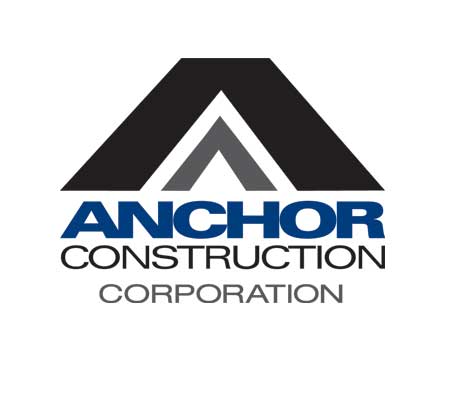 Job DescriptionTitle:			Heavy Equipment Operator (DC Operator License) Department:		Field OperationsJob Status:		Non-Exempt Location:                               Various locations including the Metropolitan DMV and Eastern ShoreReports to:		Foreman/Superintendent/Dispatch Summary:  Operates a variety of equipment and trucks used in construction, maintenance and repair activities and performs a variety of semiskilled tasks in the maintenance of underground utilities. Primary Duties & Responsibilities:Ensure a safe work environment in compliance with OSHA, State regulations, and all safety policies and proceduresReport any problems and/or safety hazards to your foreman or, in their absence the crew lead or Superintendent or Safety OfficerUse skills acquired through years of experience, excavates through sand, soil, dirt, rock, and earthAble to read and understand plans and blueprintsKnows how to navigate equipment within city confines, around utilitiesSafely operate equipment using all features and functions Be willing to be a team playerSecondary Duties & Responsibilities:May assist Foreman with assignments while on siteMay perform other duties as assigned by Dispatch, Superintendents and/or ForemenInspect equipment daily and fill out daily equipment logRequired Qualifications:Experience operator an Excavator and Backhoe, Skid Steer LoaderAbility to navigate through utilities and operate equipment in a city Maintain and abide by all safety requirementsAbility to follow basic instructions in EnglishAbility to work overtime as neededAbility to work outdoors in various weather conditionsHas DC Operator’s License Ability to pass physical exam ex. DOTAbility to travel to various work locations including work outside the regionMust inspect equipment prior to start of work including greasing as required by manufacturer.Must be willing to drive rubber tire equipment from yard to various work locations May be required to wear special clothing Physical Demands	HeavyExpected to lift up to 120 pounds with frequent lifting/carrying objects Work Environment	ModerateOccasionally exposed to extreme atmospheric conditions (temperature, noise fumes, dust, etc.)Exposed to the outdoor elements (cold, heat, rain, snow, etc.)Noise level is loudAnchor Construction is an Equal Employment Opportunity/Affirmative Action Employer.  All qualified candidates will receive consideration for employment without regard to race, color, religion, sex, gender identity, sexual orientation, national origin, disability, protected veteran status or any other characteristic protected by law.By signing below, I acknowledge that I have received a copy of this job description for Heavy Equipment Operator.  I further acknowledge that I am able to perform the duties and handle responsibilities of the position with or without reasonable accommodations.Note: Please note that this job description is not designed to cover or contain a comprehensive listing of activities, duties, or responsibilities that are required of the employee for this job. Duties, responsibilities, and activities may change at any time with or without notice.  ___________________________________		______________________________Signature						Date